ВведениеВ соответствии с планом работы, согласованным на собрании Группы экспертов по Регламенту международной электросвязи (ГЭ-РМЭ) в сентябре, Австралия, Канада и Соединенные Штаты Америки представляют свои мнения относительно Статей 5–8 РМЭ 2012 года и Дополнения 1 к нему. На наш взгляд, положения о тарификации и расчетных таксах, безопасности и устойчивости сетей, а также незапрашиваемых массовых электронных сообщениях не могут применяться и не являются гибкими в современной среде связи. Любые попытки пересмотра РМЭ 2012 года для учета современных экономических условий и возникающих технологий и услуг ждет та же судьба, что и текущие положения: в условиях быстро меняющейся рыночной и регуляторной среды конкретные договорные положения будут постоянно устаревать.Обсуждаемый вопросВо вкладе, представленном ранее собранию ГЭ-РМЭ, проходившему в сентябре 2019 года, была отмечена одна из основных проблем, связанная с использованием договорного инструмента в стремлении регулировать конкурентный и динамичный рынок. Договорные положения, касающиеся электросвязи, должны обладать достаточной гибкостью, для того чтобы выдержать постоянные изменения рынка. Договорные положения, разработанные для регулирования конкретных аспектов меняющегося рынка, будут постоянно устаревать. Данное принципиальное противоречие прослеживается во многих положениях РМЭ 2012 года. Например, Статья 8 и Дополнение 1 о тарификации и расчетах содержат ряд подробных положений, определяющих установление расчетных такс между Государствами-Членами, однако подавляющая часть трафика больше не регулируется в соответствии с таким режимом расчетных такс. Вследствие этого Статья 8 и Дополнение 1 по большей части утратили актуальность в современной среде международной электросвязи. Попытки применять положения расчетных такс или даже пересмотреть их, с тем чтобы они применялись к текущим договоренностям, которые заключались на рыночной основе, привели бы к созданию препятствий на пути потока трафика международной электросвязи и сдерживанию рыночных и технологических инноваций, в результате которых улучшается качество услуг и снижаются цены для потребителей. Кроме того, за прошедшие годы рост инвестиций и конкуренции привел к увеличению пропускной способности сетей и снижению цен на обмен международным трафиком по сравнению с режимом расчетных такс.Большинство положений Статьи 5 о безопасности человеческой жизни и приоритетах электросвязи нашли отражение во всех основных документах Союза и не обеспечивают здесь дополнительной значимости/ценности. Кроме того, положение о бесплатном экстренном вызове является избыточным, учитывая, что операторы в большинстве, если не во всех Государствах-Членах уже в течение многих лет предоставляют такую услугу.Положение о безопасности и устойчивости сетей в Статье 6, по нашему мнению, имеет малое практическое значение. Считаем, что технические решения по обеспечению безопасности и устойчивости сетей дадут более желательный результат, чем регуляторные положения РМЭ.Точно так же считаем, что положение Статьи 7 о незапрашиваемых массовых электронных сообщениях (например, спаме) не является ни эффективным, ни применимым. Меры по противодействию спаму совершенствуются слишком быстро, чтобы их имело смысл включать в такой стабильный документ уровня договора как РМЭ. В этой области постоянно появляется что-то новое, и любая попытка решить проблему спама с помощью РМЭ будет неэффективна и тотчас же окажется неактуальной. Самые эффективные механизмы реагирования на спам – технические. ЗаключениеДоговорные положения общего характера с большей вероятностью сохранят свою релевантность в условиях меняющейся ситуации на рынке и технологических инноваций. Считаем, что положения РМЭ общего характера, включенные в Устав и Конвенцию МСЭ, более устойчивы и способны сохранить свою актуальность в условиях меняющейся рыночной и технологической среды.______________Группа экспертов по Регламенту международной электросвязи (ГЭ-РМЭ)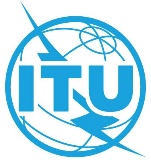 Третье собрание – Виртуальное собрание, 17–18 сентября 2020 годаДокумент EG-ITRs-3/3-R3 сентября 2020 годаОригинал: английскийАвстралия, Канада, Соединенные Штаты АмерикиАвстралия, Канада, Соединенные Штаты АмерикиМНЕНИЯ ОТНОСИТЕЛЬНО СТАТЕЙ 5–8 РЕГЛАМЕНТА МЕЖДУНАРОДНОЙ ЭЛЕКТРОСВЯЗИ 2012 ГОДА И ДОПОЛНЕНИЯ 1 К НЕМУМНЕНИЯ ОТНОСИТЕЛЬНО СТАТЕЙ 5–8 РЕГЛАМЕНТА МЕЖДУНАРОДНОЙ ЭЛЕКТРОСВЯЗИ 2012 ГОДА И ДОПОЛНЕНИЯ 1 К НЕМУ